1. Bãi bỏ Thông tư hướng dẫn về Quỹ dự phòng rủi ro, bồi thường thiệt hại về môi trườngThông tư 08/2023/TT-BTC bãi bỏ Thông tư 86/2016/TT-BTC hướng dẫn một số nội dung về Quỹ dự phòng rủi ro, bồi thường thiệt hại về môi trường theo quy định tại Nghị định 19/2015/NĐ-CP ngày 14/02/2015 có hiệu lực từ ngày 24/3/2023.Theo đó, bãi bỏ toàn bộ Thông tư 86/2016/TT-BTC ngày 20/6/2016.Số dư Quỹ dự phòng rủi ro, bồi thường thiệt hại về môi trường đã trích lập nhưng chưa sử dụng hết kể từ ngày 24/03/2023 được hạch toán vào thu nhập khác của năm tài chính hiện hành. Kế toán doanh nghiệp thực hiện như sau:Nợ TK 352 - Dự phòng phải trảCó TK 711- Thu nhập khác2. Thông tư 02/2022/TT-BXD về QCVN 02:2022/BXD Quy chuẩn kỹ thuật quốc gia về Số liệu điều kiện tự nhiên dùng trong xây dựng có hiệu lực từ ngày 26/3/2023.Nguồn Thư viện pháp luật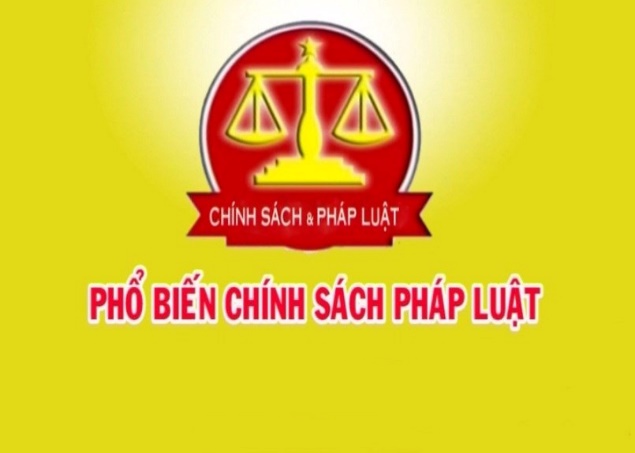 Bãi bỏ Thông tư hướng dẫn về Quỹ dự phòng rủi ro, bồi thường thiệt hại về môi trường; Quy chuẩn kỹ thuật quốc gia về Số liệu điều kiện tự nhiên dùng trong xây dựng là những chính sách mới nổi bật liên quan đến các hoạt động của Trường Đại học Y Dược Cần Thơ, có hiệu lực từ ngày 21/3/2023 - 31/3/2023).